THƯ MỜI VIẾT BÀI THAM DỰ HỘI THẢO KHOA HỌC CẤP QUỐC GIACHỦ ĐỀ "QUẢN TRỊ KINH DOANH VÀ MARKETING ĐỊNH HƯỚNG PHÁT TRIỂN BỀN VỮNG"Kính gửi:.............................................................................Cùng với sự phát triển của xã hội, vấn đề phát triển bền vững đối với hoạt động kinh doanh ngày càng trở nên quan trọng. Đặc biệt, trong bối cảnh hiện nay ở Việt Nam, các doanh nghiệp và chính quyền địa phương ngày càng nhận thấy tầm quan trọng của phát triển bền vững với cả doanh nghiệp, địa phương và quốc gia. Vì vậy, các doanh nghiệp cần phải đáp ứng nhu cầu của chính họ và các bên liên quan ở hiện tại và tương lai  trong khi vẫn bảo vệ, duy trì và tăng cường nguồn nhân lực và tài nguyên thiên nhiên sẽ cần thiết. Nhằm góp phần nghiên cứu lý luận và thực tiễn về quản trị kinh doanh và marketing định hướng phát triển bền vững, Khoa Marketing và Khoa Quản trị kinh doanh trường Đại học Thương  mại phối hợp với Khoa Marketing trường Đại học Kinh tế Quốc dân dự kiến tổ chức Hội thảo Khoa học Quốc gia 2020 với chủ đề: “Quản trị kinh doanh và Marketing định hướng phát triển bền vững”.  Hội thảo dự kiến được tổ chức vào khoảng thời gian nửa đầu tháng 10 năm 2020 tại trường Đại học Thương mại. Ban Tổ chức Hội thảo trân trọng kính mời các nhà khoa học, các nhà nghiên cứu, các doanh nhân, các thầy cô giáo, các đối tác, các doanh nghiệp, các nghiên cứu sinh và các học viên viết bài và tham dự Hội thảo. Hội thảo tập trung vào các nội dung sau theo định hướng phát triển bền vững:Bối cảnh, cơ hội và thách thức của các doanh nghiệp, địa phương với phát triển bền vữngNhững thay đổi của thị trường, khách hàng và đối tác trong xu thế phát triển bền vữngCác mô hình doanh nghiệp bền vữngCác mô hình kinh doanh, tổ thức và quản trị kinh doanh, marketing nhằm theo định hướng phát triển bền vững các doanh nghiệp Cạnh tranh và nâng cao năng lực cạnh tranh nhằm thúc đẩy xã hội tích cựcHiệu quả hoạt động kinh doanh và hiệu quả marketing, tiết kiệm chi phí giảm rủi ro, gia tăng kết quả đầu ra của các hoạt độngKinh nghiệm vận dụng các công cụ kinh doanh và marketing trong phát triển bề vữngNhững vấn đề kinh tế, thương mại, quản lý như quản trị chuỗi cung ứng, tài chính, thương mại điện tử, hệ thống thông tin và nhân lực... theo định hướng phát triển bền vữngVà các vấn đề khác có liên quan đến phát triển bền vữngBài viết được trình bày bằng tiếng Việt hoặc tiếng Anh, theo đúng Quy định về Bài viết đăng kỷ yếu Hội thảo khoa học. Toàn văn bài viết xin gửi về cho Ban Tổ chức theo địa chỉ email: phattrienbenvung2020@gmail.com trước ngày 30.08.2020. Ban Tổ chức xin trân trọng cảm ơn!                                                TM. BAN TỔ CHỨC   PGS,TS Nguyễn Thị Bích LoanTHỂ THỨC BÀI VIẾT HỘI THẢO KHOA HỌC QUÓC GIACHỦ ĐỀ "QUẢN TRỊ KINH DOANH VÀ MARKETING ĐỊNH HƯỚNG PHÁT TRIỂN BỀN VỮNG"TÊN BÀI VIẾT: Tên bài viết có độ dài 10 đến 20 từ, phản ánh trực diện nội dung của bài viết. Tên bài viết phải viết chữ in hoa, chữ đậm, căn giữa trang, ví dụ:PHÁT TRIỂN CHIẾN LƯỢC MARKETING  ĐỊNH HƯỚNG PHÁT TRIỂN BỀN VỮNG CỦA CÁC DOANH NGHIỆP VIỆT NAM (VIẾT IN HOA)Họ tên tác giả và đơn vị công tác (viết thường in nghiêng)TÓM TẮT Các bài viết phải có Tóm tắt. Trong phần này không nên có phương trình, tài liệu tham khảo, hoặc chú thíchTừ khóa: Tóm tắt và từ khóa bằng tiếng Việt vừa bằng tiếng AnhNỘI DUNG  BÀIBài viết bằng tiếng Việt hoặc tiếng Anh, dài từ 5-15 trang A4 (210mm x 297mm), font chữ Times New Roman, cỡ chữ 12, căn lề 2.5 cm., cách dòng single, before and after 1.1ptHEADING 1 (chữ hoa, in đậm) 1.1. Heading 2 (chữ thường, in đậm)      1.1.1. Heading 3 (chữ thường, in đậm)  BẢNGBảng phải đánh số thứ tự và có tiêu đề. Bảng, số thứ tự và tiêu đề bảng để cỡ chữ 12, in đậm và được căn giữa. Bảng phải có trích dẫn nguồn gốc rõ ràng, chính xác. Tiêu đề đặt phía trên bảng.HÌNHHình phải đánh số thứ tự và có tiêu đề. Tiêu đề để cỡ chữ 12, in đậm và được căn giữa. Hình phỉa có trích dẫn nguồn gốc rõ ràng, chính xác. Tiêu đề đặt phía dưới hình.Trích dẫn: theo tên tác giả và năm xuất bản của các tài liệu được đưa vào danh mục tài liệu tham khảo KẾT CẦU BÀI VIẾTMỞ ĐẦU/ ĐẶT VẦN ĐỀ (Chữ hoa, in đậm)CƠ SỞ LÝ LUẬN - PHƯƠNG PHÁP NGHIÊN CỨU (Chữ hoa, in đậm)NỘI DUNG VÀ KẾT QUẢ NGHIÊN CỨU PHÂN TÍCH (Chữ hoa, in đậm)KẾT LUẬN (Chữ hoa, in đậm)PHỤ LỤC (Chữ hoa, in đậm)TÀI LIỆU THAM KHẢO (Chữ hoa, in đậm)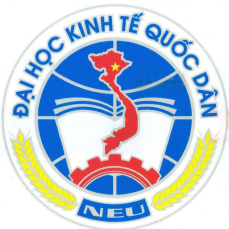 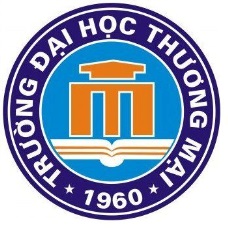 